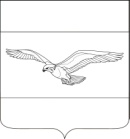 СОВЕТ КУБАНСКОСТЕПНОГО СЕЛЬСКОГО ПОСЕЛЕНИЯКАНЕВСКОГО РАЙОНА РЕШЕНИЕот 09 февраля 2021 года		                  				    	    № 69поселок Кубанская СтепьОб утверждении Порядка определения части территории в Кубанскостепном сельском поселении Каневского района, на которой могут реализовываться инициативные проектыВ соответствии с Федеральным законом от 20 июля 2020 года № 236-ФЗ «О внесении изменений в Федеральный закон «Об общих принципах организации местного самоуправления в Российской Федерации», Совет Кубанскостепного сельского поселения Каневского района р е ш и л: Утвердить Порядок определения части территории в Кубанскостепном сельском поселении Каневского района, на которой могут реализовываться инициативные проекты согласно приложению, к настоящему решению.Настоящее решение подлежит обнародованию и размещению (опубликованию) на официальном сайте администрации Кубанскостепного сельского поселения Каневского района.Контроль за выполнением настоящего решения возложить на  постоянную комиссию Совета Кубанскостепного сельского поселения Каневского района по социальным вопросам и охране общественного порядка.   Настоящее решение вступает в силу со дня его официального обнародования.Глава Кубанскостепного сельского поселенияКаневского района                                                                                А.Л. АсланянПорядокопределения части территории в Кубанскостепном сельском поселении Каневского района, на которой могут реализовываться инициативные проектыРаздел 1. Общие положения1. Настоящий Порядок определения части территории в Кубанскостепном сельском поселении Каневского района, на которой могут реализовываться инициативные проекты (далее - Порядок), устанавливает процедуру определения части территории в Кубанскостепном сельском поселении Каневского района (далее также – Кубанскостепное сельское поселение), на которой могут реализовываться инициативные проекты, в целях учета мнения всех заинтересованных лиц.2. Основные понятия, используемые в настоящем Порядке:инициативные проекты - проекты, разработанные и выдвинутые в соответствии с Порядком выдвижения, внесения, обсуждения, рассмотрения инициативных проектов, а также проведения их конкурсного отбора в Кубанскостепном сельском поселении Каневского района, утвержденным решением Совета Кубанскостепного сельского поселения Каневского района, инициаторами проектов в целях реализации на части территории Кубанскостепного сельского поселения мероприятий, имеющих приоритетное значение для жителей Кубанскостепного сельского поселения, по решению вопросов местного значения сельского поселения или иных вопросов, право решения которых предоставлено органам местного самоуправления в Кубанскостепном сельском поселении Каневского района;инициаторы проекта - физические, юридические лица, соответствующие требованиям, установленным Федеральным законом от 06 октября 2003 года      № 131-ФЗ «Об общих принципах организации местного самоуправления в Российской Федерации», а также Порядком выдвижения, внесения, обсуждения, рассмотрения инициативных проектов, а также проведения их конкурсного отбора в Кубанскостепном сельском поселении Каневского района;уполномоченный орган - отраслевой (функциональный) орган администрации Кубанскостепного сельского поселения Каневского района, ответственный за организацию работы по рассмотрению инициативных проектов, а также проведению их конкурсного отбора в Кубанскостепном сельском поселении.Раздел 2. Определение части территории в Кубанскостепном сельском поселении Каневского района, на которой могут реализовываться инициативные проекты1. Часть территории Кубанскостепного сельского поселения, на которой может реализовываться инициативный проект или несколько инициативных проектов, устанавливается постановлением администрации Кубанскостепного сельского поселения Каневского района.2. Для определения части территории Кубанскостепного сельского поселения, на которой может реализовываться инициативный проект, инициатором проекта в администрацию Кубанскостепного сельского поселения Каневского района направляется информация об инициативном проекте до выдвижения инициативного проекта в соответствии с Порядком выдвижения, внесения, обсуждения, рассмотрения инициативных проектов, а также проведения их конкурсного отбора в Кубанскостепном сельском поселении Каневского района.3. Информация об инициативном проекте включает в себя:1) наименование инициативного проекта;2) вопросы местного значения, полномочия по решению вопросов местного значения сельского поселения или иных вопросов, право решения, которых предоставлено органу местного самоуправления Кубанскостепного сельского поселения, на исполнение которого направлен инициативный проект;3) описание инициативного проекта (описание проблемы и обоснование ее актуальности (остроты), описание мероприятий по его реализации);4) сведения о предполагаемой части территории Кубанскостепного сельского поселения, на которой могут реализовываться инициативные проекты;5) контактные данные лица (представителя инициатора), ответственного за инициативный проект (Ф.И.О., номер телефона, адрес электронной почты).4. Уполномоченный орган в течение двух рабочих дней со дня внесения в администрацию Кубанскостепного сельского поселения Каневского района информации об инициативном проекте направляет ее в адрес отраслевых (функциональных) органов администрации Кубанскостепного сельского поселения Каневского района, курирующих соответствующие направления деятельности, на территории которой инициативный проект планируется (предлагается) к реализации.5. Отраслевые (функциональные) органы администрации Кубанскостепного сельского поселения Каневского района, на территории которой инициативный проект планируется (предлагается) к реализации, осуществляют подготовку и направление в адрес уполномоченного органа рекомендации о предполагаемой территории, на которой возможно и целесообразно реализовывать инициативный проект.Подготовка и направление указанных рекомендаций осуществляется по каждому инициативному проекту в срок не позднее 5 календарных дней со дня поступления информации об инициативном проекте в отраслевой (функциональный) орган администрации Кубанскостепного сельского поселения Каневского района.6. Уполномоченный орган с учетом поступивших рекомендаций подготавливает проект постановления администрации Кубанскостепного сельского поселения Каневского района об определении части территории Кубанскостепного сельского поселения, на которой может реализовываться инициативный проект.7. Копия постановления администрации Кубанскостепного сельского поселения Каневского района об определении части территории Кубанскостепного сельского поселения, на которой может реализовываться инициативный проект, не позднее 3 рабочих дней со дня его принятия направляется уполномоченным органом лицу (лицам), контактные данные которого (-ых) указаны в информации об инициативном проекте.Глава Кубанскостепного сельского поселенияКаневского района                                                                                А.Л. АсланянПИЛОЖЕНИЕУТВЕРЖДЕНОРешением Совета Кубанскостепного сельского поселения Каневского районаот 09.02.2021 года № 69